Информационное письмо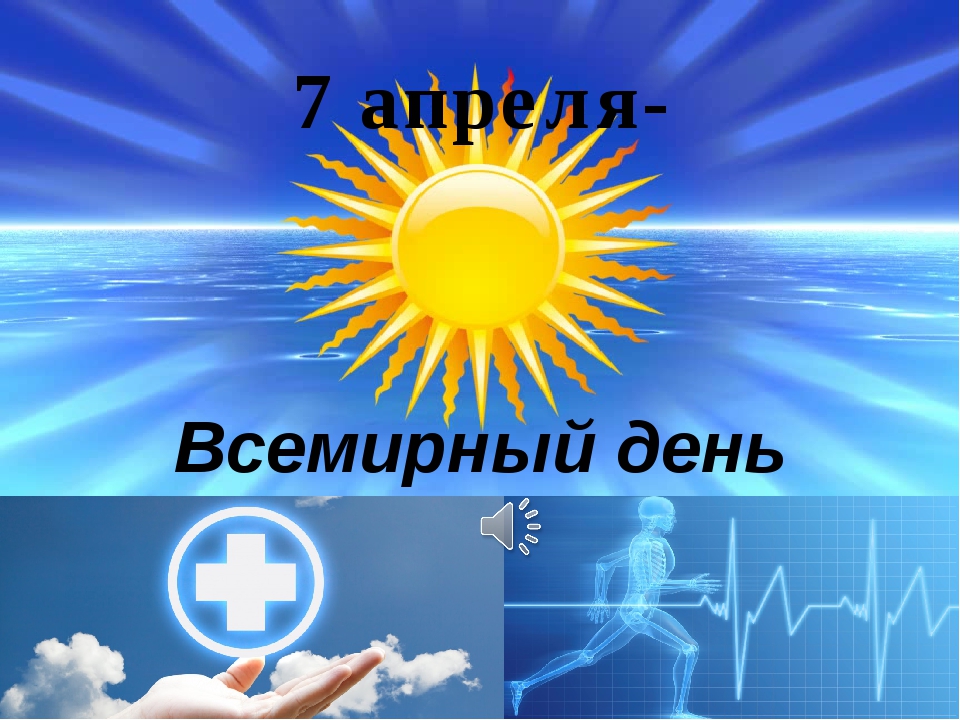   Традиция отмечать Всемирный день здоровья появилась со дня первого заседания Всемирной организации здравоохранения, занимающейся проблемами здоровья,  7 апреля  1948 года.     Россия с момента создания сообщества принимает активное участие в обсуждении и решении глобальных и местных проблем здравоохранения.    Всемирная организация посвящает каждый год какой-либо теме, относящейся к актуальным вопросам здравоохранения. Самой первой стала тематика полиомиелита – крайне опасного заболевания, с которым, тем не менее, удалось справиться путем своевременной вакцинации. Тематика ВОЗ с 1996 по 2018 годы: «Экологические проблемы мегаполисов», «Новые мутации инфекционных заболеваний», «Защита беременных матерей», «Долголетие нации, активная старость», «Донорство», «Помощь при психических расстройствах», «Значение движения в жизни», «Наши дети и вредное воздействие окружающей среды», «Безопасность на дорогах», «Здоровье матери и дитя», «Значение медицинских работников», «Международная безопасность в сфере здравоохранения», «Работа больниц при чрезвычайных ситуациях», «Охрана здоровья городов»,  «Здоровое старение», «Гипертония», «Опасность возвращения ликвидированных болезней», «Безопасность пищевых продуктов», «Диабет»,  «Депрессия», «Здоровье для всех и везде».   При проведении профилактических мероприятий во Всемирный День Здоровья, ВОЗ опубликовала  список главных опасностей, угрожающих здоровой жизни человека:загрязнение атмосферы и климатические изменения;эпидемии гриппа, возникновение новых штаммов;невосприимчивость к антибиотикам;смертельные инфекции (Эбола, Зика, болезнь Х);ВИЧ;отказы от вакцинации    Наибольшее число жизней продолжают уносить неинфекционные заболевания, большинство из которых имеют хронический характер.    Неинфекционные заболевания вносят наибольший вклад в смертность населения – примерно 70 %. Это более 40 миллионов человек в год, причём 15 миллионов умирают в возрастном интервале от 30 до 69 лет.    Наиболее опасные – это сахарный диабет, онкологические и сердечно-сосудистые заболевания.      Всемирный День Здоровья  – это не просто праздник, это день, когда каждый должен задуматься, как сберечь то, что подарила нам природа при рождении.            Здоровье – это самое ценное, что мы имеем в жизни! Ежегодно в этот день,  поднимаются проблемы здравоохранения, наиболее тревожащие мировое сообщество на данном этапе. "Что такое здоровый образ жизни? Не выдуманное понятие, а понятие вычисленное. Это когда человек выполняет четыре условия: -  не курит;- если он потребляет не менее чем 400 граммов овощей и фруктов в день;  - занимается умеренной или высокой активностью не менее 30 минут, например, ходьбой в интенсивном темпе; - нормальное или низкое потребление соли.Если человек имеет такой набор положительных качеств образа жизни, то вероятность смерти от болезней системы кровообращения или общей смертности у него в течение трех лет снижается на 50% в сравнении с теми людьми, у которых нет этих положительных признаков.Центр медицинской профилактики БУРК «Республиканский центр специализированных видов медицинской помощи №2 «Сулда»